Почему важно соблюдать режим дня. Воспитание культуры поведения ребенкаС самого раннего детства ребенок вступает в сложную систему взаимоотношений с окружающими людьми  и приобретает опыт общественного поведения. Формировать у детей навыки поведения, воспитывать сознательно, активное отношение к порученному делу, нужно начиная с дошкольного возраста.В процессе повседневного общения со сверстниками дети учатся жить в коллективе, овладевают на практике моральными нормами поведения, которые помогают регулировать отношения с окружающими.Работая с детьми, воспитатели уделяют большое внимание формированию их поведения на занятиях, в играх, труде и недостаточно оценивают возможности повседневной бытовой деятельности, зачастую проходя мимо тех педагогических ценностей, которые таит в себе повседневная жизнь дошкольного учреждения.Каждый день дети здороваются и прощаются, убирают после игры игрушки, умываются, одеваются на прогулку, ежедневно ребенку приходится аккуратно вешать одежду, ставить обувь т.д. Во всех этих ситуациях дети не только практически овладевают различными навыками и умениями, но и осваивают определенные нормы поведения в коллективе сверстников.Приучая детей здороваться со своими товарищами, воспитатель использует и утренний приход и встречи в течение дня с врачом, заведующей, музыкальным руководителем, поваром и т.д. Многократные упражнения помогают ребенку осознать общее правило: «Здороваться надо со всеми, кого увидел в этот день впервые». Такая постоянная связь формирует у детей положительную привычку.Имеет значение и то, как будет сказано детьми «Здравствуйте» или «Доброе утро», ведь внешняя форма вежливости выражает уважение и доброжелательное отношение к окружающим.Одни здороваются охотно и приветливо, другие – только после напоминания, третьи – не здороваются совсем или здороваются нехотя.  Однако не стоит каждый случай неприветливости рассматривать как факт появления невежливости. Лучше разобраться, почему ребенок не поздоровался, и помочь ему справиться. Часто дети здороваются формально, не понимая смысла этого правила.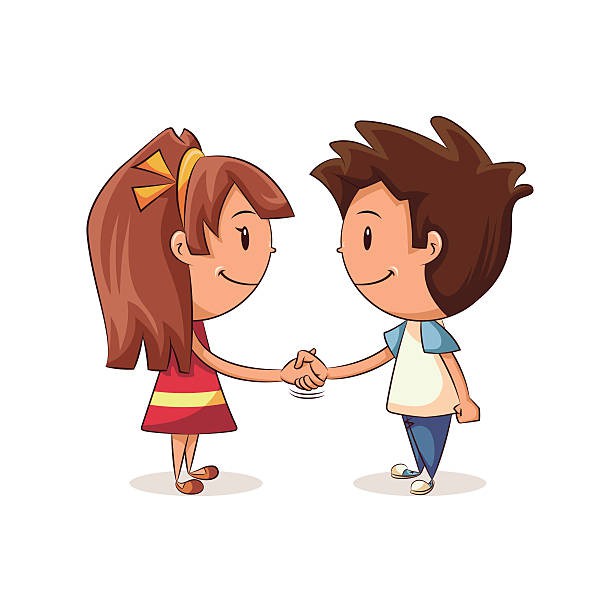 Например: Сережа входит в группу и сразу направляется к игрушкам.Воспитатель напоминает мальчику, что сначала нужно поздороваться. Ребенок отвечает: «Я уже здоровался там…» и рукой показывает на дверь. Это свидетельствует, что мальчик не понимает, почему при входе надо приветствовать друг друга. Воспитатель объясняет Сереже, что, здороваясь, люди желают друг другу хорошего здоровья и настроения. Только в единстве моральных знаний и поведения можно решать задачи нравственного воспитания дошкольников. Важен также пример взрослых, их приветливость и доброжелательность при встречах передаются детям.Любой из моментов режима дня  содержит огромные воспитательные возможности. Взять хотя бы промежуток времени, когда дети находятся в раздевальной комнате. Здесь дети постоянно взаимодействуют со сверстниками.В этих взаимоотношениях складывается свой микроклимат, происходит «автоматизация» норм поведения. Поэтому пребывание детей в раздевальной комнате воспитатель может использовать, чтобы  поупражнять детей в доброжелательном отношении друг к другу, в умении уступать, приходить на помощь товарищам, вежливо к ним обращаться.Нередко во время одевания можно увидеть, как дети выстраиваются в очередь к воспитателю, чтобы он помог им одеться, а ведь можно научить детей вежливо обращаться за помощью к сверстникам. Почему дети порой не хотят обращаться за помощью к сверстникам? По многим причинам: они не хотят выглядеть перед ними беспомощными; не желают получить отказ; услышать в ответ на просьбу грубость и т.д. Педагог должен использовать каждую ситуацию в повседневной и бытовой деятельности, чтобы на практике показать детям, что и товарищ может застегнуть пуговицы, развязать шарфик и т.д., только надо его об этом попросить вежливо, и потом поблагодарить за оказанную услугу.Взрослые должны с самого детства воспитывать у детей чуткость, отзывчивость, готовность прийти на помощь друг к другу. «Если товарищу трудно, помоги ему», «Если тебе трудно – обратись за помощью» - вот правила, которыми должны руководствоваться дети в повседневной жизни.Воспитатель на конкретных примерах объясняет детям необходимость и целесообразность каждого правила поведения. Осознав ценность правил, дети начинают активно ими пользоваться, и постепенно следование этим правилам становится для них нормой поведения.Перед взрослымитакже стоит задача: воспитать у детей бережное отношение к вещам. Решение этой задачи требует большого терпения. Малыша учат вешать одежду, складывать вещи. Часто можно видеть, как дети в младших группах старательно складывают кофточки, шорты, а в средних группах небрежно заталкивают свои вещи в шкафы.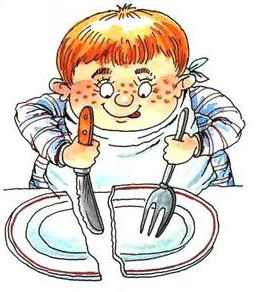 Постоянно на конкретных примерах в детском саду и дома взрослые  могут показывать детям, как важно и необходимо соблюдать правило: когда все вещи на месте, можно быстро одеться, вещами удобно пользоваться, и они лучше сохраняются.Создание культурных привычек важно начинать с воспитания аккуратности и чистоплотности. Уже с трёхлетнего возраста ребенок может сам с некоторой помощью взрослых одеться, застелить свою кровать, помочь в уборке комнаты.Культура еды, умение культурно принимать пищу – один из первых навыков, который должен воспитываться у ребенка. Перед едой обязательно вымыть руки, уметь пользоваться ложкой, вилкой, не пачкать скатерти и одежду во время еды – всё это можно воспитывать только путём постоянного наблюдения и систематических указаний со стороны взрослых.С ранних лет воспитывайте у детей любовь и привычку к труду. Следует считать важнейшим правилом воспитания: «Не делай за ребенка того, что он может сделать сам».Делая что-либо за ребенка, взрослые думают, что они помогают ребенку. А на самом деле они лишь мешают выработке у него полезных навыков, лишают его самостоятельности и той радости, которую доставляют детям проявления самостоятельности.Умение жить в коллективе сверстников имеет большое значение для будущего школьника. Поэтому необходимо ежедневно предоставлять ему возможность для формирования этих норм поведения.